					Programa1.FundamentaciónHistoria Social del Mundo Contemporáneo se presenta como un espacio indispensable para incorporar saberes que le permitan al futuro profesional situarse en un mundo interdependiente y globalizado, con conocimiento de la historia reciente y de los procesos sociales, políticos y culturales que confluyeron para producir el entramado en el cual habrá de llevar adelante su labor de mediación.La asignatura se fundamenta en la necesidad de brindar a los futuros traductores una instancia curricular donde poder incorporar, reflexionar sobre e  integrar saberes sobre la historia y cultura del mundo durante la etapa moderna y contemporánea.  2. Objetivos generales. Analizar los principales procesos políticos, económicos, sociales y culturales en los siglos XVIII a XX.. Comprender la causalidad, las rupturas y las continuidades de los procesos  ocurridos durante el período estudiado.. Desarrollar un manejo eficiente de las herramientas de investigación: búsqueda de fuentes primarias, bibliografía especializada, material iconográfico, filmografía, Internet.. Adquirir perspectivas historiográficas para interpretar los hechos y procesos estudiados.3. Objetivos específicosConcientizar al alumno sobre los diferentes hechos de la evolución histórica desde la modernidad hasta el presente en aspectos sociales, políticos, económicos, ideológicos  y culturales.2) Contribuir a la comprensión de los procesos complejos que intervienen en la configuración del mundo actual3) Abordar temáticas relacionadas con los principales acontecimientos del siglo desde una perspectiva interdisciplinaria4) Desarrollar la habilidad de debatir distintos puntos de vista por medio del análisis comparativo de diversos planteos historiográficos y una apropiación del discurso específico de las ciencias sociales y establecer relaciones con diferentes asignaturas del plan de estudios en miras a consolidar su manejo del idioma.4. Contenidos mínimosUnidad 1Las grandes transformaciones socio-culturales de la primera mitad del siglo XX. Vanguardias y ruptura en la cultura occidental. Reduccionismo en las ciencias. La incertidumbre en el pensamiento moderno. Unidad 2Orígenes y desarrollo de los estados totalitarios. Guerra Fría y el mundo bipolar. Surgimiento de la Organización de las Naciones Unidas y la diplomacia pública internacional. Descolonización en África y Asia. América Latina. Populismos, golpes de estado y restauración de la democracia.Unidad 3La nueva era de los medios masivos de comunicación. La sociedad de la información.Globalización: sus efectos sociales, políticos y económicos. Conflictividad del siglo XXI. Aspectos económicos y sociales en la actualidad. Conflictividad social y multiculturalismo. 5. Contenidos de la instancia curricular: organizaciónGran Bretaña y su imperio en las edades moderna y contemporánea. Construcción del estado. Constitucionalismo. Ideologías. Revoluciones. Partidos políticos. Contexto europeo y mundial. Apogeo y decadencia. Corrientes migratorias. Integración y resistencia. 6. Modo de abordaje de contenidos y actividadesLecturas correspondientes y participación en las discusiones y debates planteados.Exámenes parciales escritosParcial integrador oral.7. Bibliografía obligatoria:Selecciones de:Hobsbawm, Eric and Ranger, Terence, The Invention of Tradition, 1997,  Press.Hobsbawm, Eric, Fractured Times, Culture and Society in the Twentieth Century, 2013, Abacus.Hobsbawm, Eric, The Age of Empire, 1875-1914, 1992, Abacus.Hobsbawm, Eric, The Age of Extremes, 1995, Abacus.Jones, Owen, Chavs, the Demonization of the Working Class, 2016, Verso.Kavannagh, Dennis, British Politics, Continuities and Changes, 1998,  Press.Kavannagh, Dennis, Morris, Peter, Consensus Politics, From Atlee to Major, Institute of Contemporary History, 1995, .Lowe Norman, Mastering Modern World History, Fifth edition , 2013, Palgrave Macmillan.MacNall Burns, Edward, Western Civilisations, 1986, Norton.Thompson, E. P., The Making of the English Working Class, 1968, Penguin.Williams, E.N., A Documentary History of , Volume II, 1969, Pelican.8.Bibliografia de consulta:Barraclough, Geoffrey, An Introduction to Contemporary History, 1976, Pelican.Carroll, Harry J., Embree, Ainslie T., Mellon Jr,, Knox, Schrier, Taylor A., The Development of Civilization, A Documentary History of Politics, Society and Thought, Vol. 2, 1962, University of Cincinnati.Fisher, H.A.L., A History of Europe, Vol.II, 1977, .Fisher, Justin, British Political Parties, Contemporary Political Studies, 1996, Prentice Hall.Hobsbawm. Eric, Nations and Nationalism since 1870, 1992,  Press.Hobsbawm. Eric,  Revolutionaries, 1973, .Todd, A., Curtis, J., Great Political Thinkers, Vol. II, 1979, Bantam.Trevelyan, G.M., History of , Reprinted 1989, Pelican.Trevelyan, G.M., Illustrated English Social History, 1985, Pelican.Wright Mills, C., The Marxists, 1978, Pelican.Archer, C. ( ed.)(1992). International Organizations. Londres: Routledge.Howard, M; Louis,R.(1998). The  History of the Twentieth Century. Nueva York y Londres: Oxford University Press.9.Sistema de cursado y promoción 1.- Promoción sin examen finalPara poder promocionar la materia sin examen final, el alumno deberá cumplir con los siguientes requisitos:a.Cumplir con el porcentaje de asistencia fijado por las normas reglamentarias de la institución.b.Realizar las lecturas correspondientes y participar en las discusiones y debates planteados.c.Aprobar los exámenes parciales con nota  7 (siete ) o superior, pudiendo recuperar hasta dos de ellos. Cada uno de los diferentes parciales es integrador de los contenidos mínimos del anterior y articula un nuevo eje conceptual, motivo por el cual la totalidad de los mismos deben ser aprobados en las condiciones anteriormente mencionadas en este ítem. Esta articulación tiene como componente básico una integración general de los diferentes contenidos al momento de la aprobación de la última instancia evaluativa.d.Realizar un trabajo breve de investigación monográfica sobre un tema de historia del siglo XX a elección el alumno.e. Aprobar la instancia integradora oral.2.- Promoción con examen finalAquellos alumnos que no obtuviesen la promoción pero cuyas notas alcancen al menos  el promedio de 4 (cuatro) puntos y hayan cumplido con los trabajos prácticos y la asistencia indicada, podrán rendir examen final.Alumno libre:Los alumnos libres deberán rendir examen escrito y oral, ambos eliminatorios. Previamente se deberán contactar con el docente y el Jefe de Carrera. Deberán manejar la totalidad de los contenidos del programa y la bibliografía indicada como obligatoria. Toda ella se encuentra a disposición del alumno en la sección de fotocopias de la institución.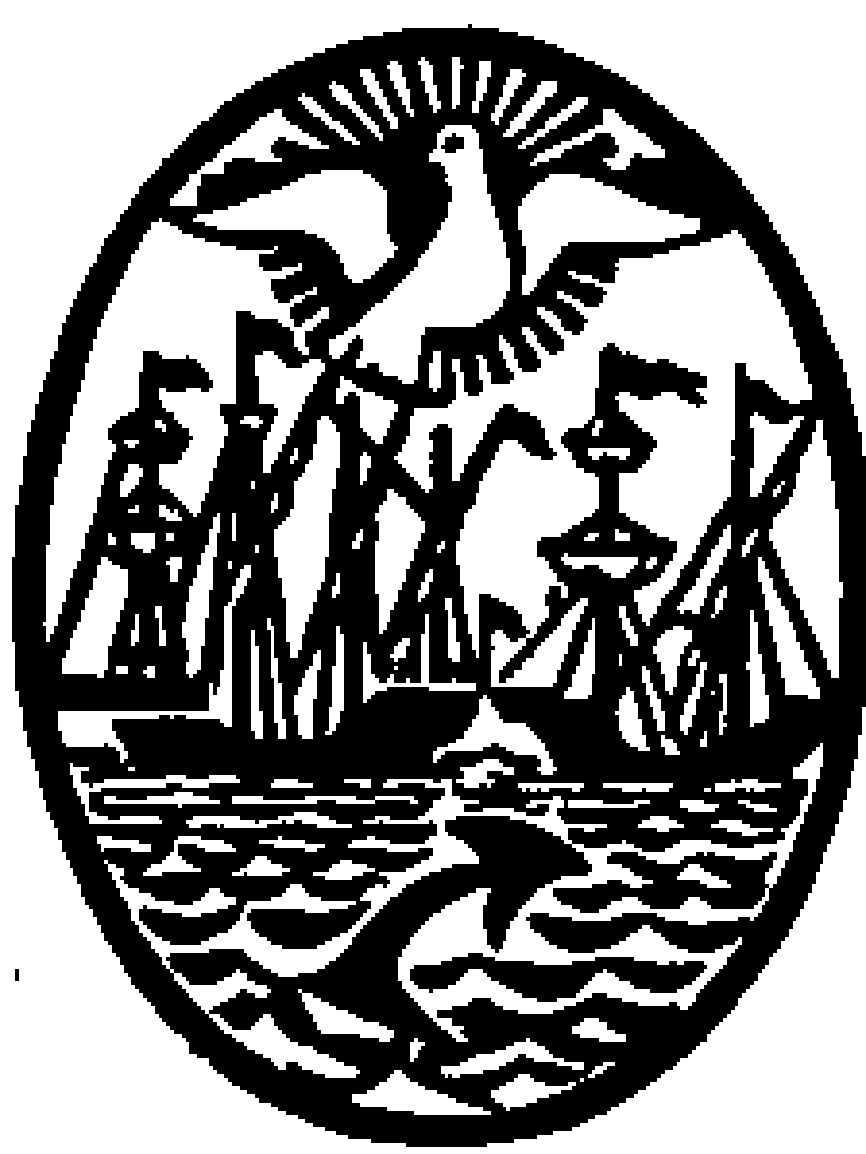 GOBIERNO DE LA CIUDAD DE BUENOS AIRESMinisterio de EducaciónDirección General de Educación SuperiorGOBIERNO DE LA CIUDAD DE BUENOS AIRESMinisterio de EducaciónDirección General de Educación Superior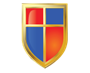 INSTITUTO DE ENSEÑANZA SUPERIOR ENLENGUAS VIVAS“Juan Ramón Fernández”INSTITUTO DE ENSEÑANZA SUPERIOR ENLENGUAS VIVAS“Juan Ramón Fernández”DEPARTAMENTO: InglésInglésCARRERA: Traductorado en inglésTraductorado en inglésTRAYECTO/CAMPO: SocioculturalSocioculturalINSTANCIA CURRICULAR:Historia Social del Mundo ContemporáneoHistoria Social del Mundo ContemporáneoCARGA HORARIA: 3 horas cátedra semanales3 horas cátedra semanalesCURSADA:Cuatrimestral Cuatrimestral TURNO:VespertinoVespertinoPROFESOR:Alejandro CastiglioneAlejandro CastiglioneAÑO LECTIVO:20182018PLAN DE ESTUDIOS:Según Resolución 3730/ 2012 Según Resolución 3730/ 2012 CorrelativasHistoria y Cultura Contemporánea de los Estados Unidos Historia y Cultura Contemporánea del Reino Unido- Panorama de la Literatura de los Pueblos de Habla Inglesa- Lengua Inglesa VHistoria y Cultura Contemporánea de los Estados Unidos Historia y Cultura Contemporánea del Reino Unido- Panorama de la Literatura de los Pueblos de Habla Inglesa- Lengua Inglesa V